ΔΗΛΩΣΗ ΣΥΜΜΕΤΟΧΗΣΣΥΝΕΔΡΩΝ 29ο  ΠΑΝΕΛΛΗΝΙΟ ΣΥΝΕΔΡΙΟ ΠΑΝΔΟΙΚΟΣΥΝΔΙΟΡΓΑΝΩΣΗ: ΚΕΔΕ , ΠΕΡΙΦΕΡΕΙΑ Δ. ΕΛΛΑΔΑΣ 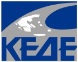 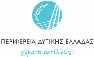 ΣΠΟΑΚ «ΑΡΙΩΝ» , ΔΗΜΟΣ ΝΑΥΠΑΚΤΙΑΣ 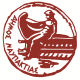 ΝΑΥΠΑΚΤΟΣ 22-24 ΝΟΕΜΒΡΙΟΥ 2019ΧΩΡΟΣ ΔΙΕΞΑΓΩΓΗΣ: Αίθουσα Ναυπακτίας (μπροστά στο Ενετικό Λιμάνι)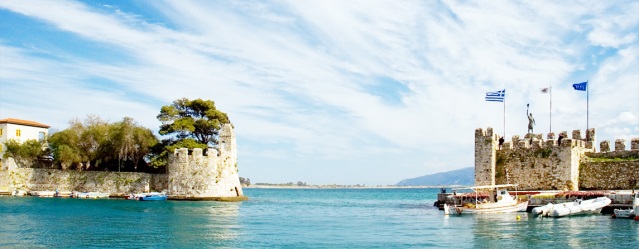 ΘΕΜΑ ΣΥΝΕΔΡΙΟΥ:«Θαλάσσιο Χωροταξικό. Επεξεργασία Υγρών Αποβλήτων.Θαλάσσιοι Αποδέκτες»ΟΝΟΜΑ	ΕΠΩΝΥΜΟ	ΙΔΙΟΤΗΤΑ 	ΟΡΓΑΝΩΣΗ ή ΦΟΡΕΑΣ Ή ΙΔΙΩΤΗΣ	Προσωπικό τηλέφωνο (κινητό	Τηλέφωνo φορέα	e-mail	fax	Ημερομηνία άφιξης:	Ημερομηνία αναχώρησης:	Παρατηρήσεις:	Πληροφορίες: Κώστας Βολιώτης 6977-686838Να αποσταλεί στο fax: 24210-38387 ή στο e-mail: pandoiko@gmail.comμέχρι τη Δευτέρα 18 Νοεμβρίου 2019. 